МакетНазвание и описаниеКак пополнятьКарта с транспортным приложением имеет фото и номер карты 96431074046…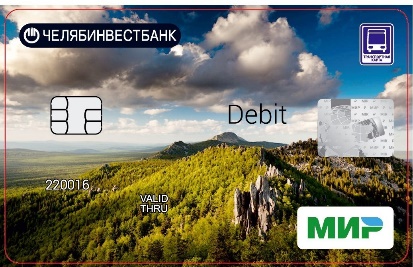 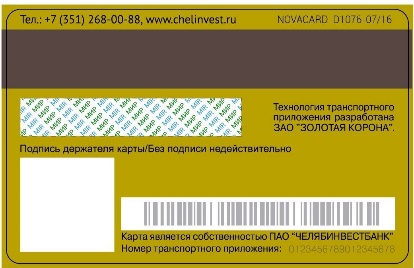 Социальная транспортная карта образца до июня 2021 года (более не выпускается)Офлайн карта.Информация об остатке и проездном записывается на саму карту.Для пополнения нужна сама карта и специальный терминал для работы с такой картой.НаличнымиКассы отделений ПАО «Челябинвестбанк», обозначенные наклейкой системы 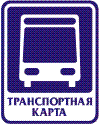 Кассы Системы ГОРОД, обозначенные наклейкойКассы МФЦТерминалы самообслуживания, установленные в МФЦСоциальная транспортная карта с логотипом МойВоздух 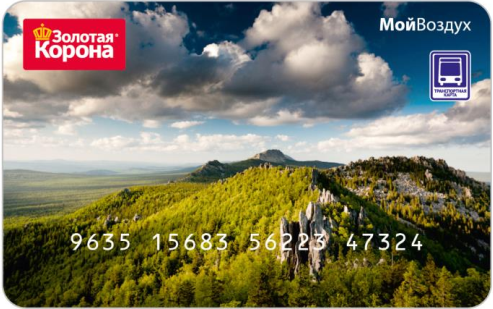 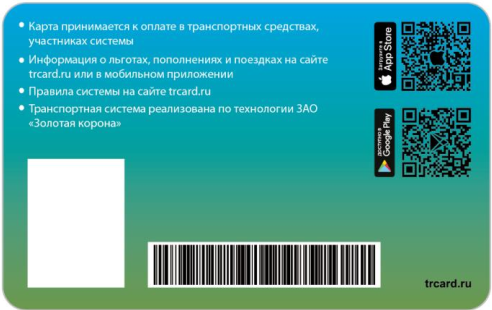 Социальная карта МойВоздухОнлайн картаИнформация об остатке и проездном храниться на сервере, карта является только идентификаторомДля пополнения требуется только номер карты. Сама карта не требуется.Карта нового образцаС компьютера безналично:Сайт Сбербанк ОнлайнСайт Системы Город ЧелябинвестбанкаСо смартфона безналично:Мобильное приложение СберБанкМобильное приложение InvestPayНаличнымиКассы и банкоматы СбербанкаКассы и банкоматы ЧелябинветбанкаТерминалы самообслуживания в МФЦКарта МИР любого банкаС логотипом МИР, в том числе Социальная банковская карта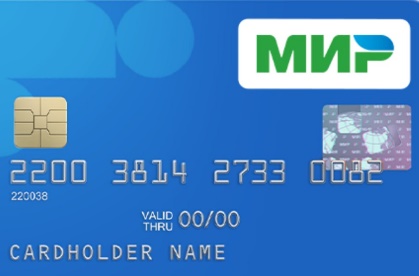 Банковская карта с социальным обслуживаниемБанковская карта, возможна запись месячного проездного онлайн.Информация об остатке является балансом картсчёта в банке эмитенте.Пополнение банковского счёта производит пользователь по правилам банка, выпустившего карту. Для записи месячного проездного МойВоздух нужен только номер карты.Льгота привязывается к банковской карте клиентаТолько запись месячного проездного МойВоздух:С компьютера безналично:Сайт Сбербанк ОнлайнСайт Системы Город ЧелябинвестбанкаСо смартфона безналично:Мобильное приложение СберБанкМобильное приложение InvestPayНаличнымиКассы и банкоматы СбербанкаКассы и банкоматы ЧелябинветбанкаТерминалы самообслуживания в МФЦ